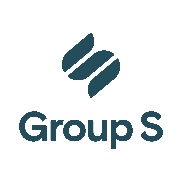 Arbeidsovereenkomst voor het hotelbedrijf
(arbeider / bediende)Tussen: 
optredend als gevolmachtigde van de werkgever : 
straat:  nr.  
post nr.:  plaats: 
hierna “de werkgever” genoemd,En:  
straat:  nr.  
post nr.:  plaats : 
hierna “de werknemer” genoemd,WORDT OVEREENGEKOMEN WAT VOLGT:De werknemer wordt aangeworven vanaf .De werknemer wordt aangeworven in de hoedanigheid van .De werknemer wordt aangeworven in het kader van een arbeidsovereenkomst voor een onbepaalde duur.De werknemer wordt aangeworven in het kader van een arbeidsovereenkomst voor een bepaalde duur die eindigt op  inbegrepen.De werknemer wordt aangeworven in het kader van een arbeidsovereenkomst voor een duidelijk omschreven werk, zijnde.De werknemer wordt aangeworven in het kader van een arbeidsovereenkomst ter vervanging van   voor de volgende reden: .De werknemer zal de volgende taken uitvoeren:Hij wordt bijgevolg tewerkgesteld in de volgende referentiefunctie: .De plaats van tewerkstelling is gelegen te:De partijen komen overeen dat de plaats van tewerkstelling geen essentieel bestanddeel is van huidige arbeidsovereenkomst met als gevolg dat ze eenzijdig kan gewijzigd worden door de werkgever in functie van de noodwendigheden van de onderneming.De werknemer wordt voltijds aangeworven. Het werkrooster is voorzien in het arbeidsreglement.De werknemer wordt deeltijds aangeworven met een vaste arbeidsregeling van  uren per week.De werknemer wordt deeltijds aangeworven met een flexibele arbeidsregeling van  uren per week gemiddeld op een referteperiode van .Hij wordt aangeworven in het kader van een progressieve werkhervatting met goedkeuring van zijn ziekenfonds.Het werkrooster is variabel: zie bepalingen in het arbeidsreglement.Het werkrooster is vast : de te presteren uren zijn als volgt vastgesteld:Het werkrooster is glijdend: zie bepalingen in het arbeidsreglement. De werknemer moet zijn arbeidsuren presteren met inachtneming van de hieronder beschreven stam- en glijtijden. De gemiddelde dagelijkse arbeidsduur van de werknemer bedraagt  u .Het werkrooster is cyclisch: de arbeidsduur bedraagt  uren, verdeeld over een cyclus van  weken en volgens de volgende stamtijden:Het werkrooster is cyclisch: de arbeidsduur bedraagt  uren, verdeeld over een cyclus van  weken en volgens de volgende stam- en glijtijden:Zie bepalingen voorzien in het arbeidsreglement. De werknemer moet zijn arbeidsuren presteren overeenkomstig onderstaande stam- en glijtijden. De gemiddelde dagelijkse arbeidsduur van de werknemer bedraagt  (totaal uren/totaal dagen).De werknemer ontvangt een brutoloon dat vastgesteld is op  .De vergoeding van de werknemer bestaat uitsluitend/gedeeltelijk uit fooien of bedieningsgeld. De fooien of het bedieningsgeld worden samengebracht en verdeeld volgens het busstelsel voorzien in het arbeidsreglement.Alle andere vergoedingen, buiten het hierboven vermeld brutoloon of het bedieningsgeld of de vergoedingen opgelegd door de wet, een koninklijk besluit of een collectieve arbeidsovereenkomst, zijn louter vrijgevigheden. Zij kunnen te allen tijde worden toegekend of ingetrokken om redenen waarover de werkgever eigenmachtig beslist en waarvoor hij geen verantwoording verschuldigd is aan de werknemer. Met betrekking tot die vergoedingen zal de werknemer zich nooit kunnen beroepen op een veralgemeend gebruik noch wat dat betreft enig recht kunnen laten gelden.De kandidaat geniet de volgende extralegale voordelen: Het loon waarop de kandidaat recht heeft, wordt betaald op de wijze en volgens de frequentie zoals bepaald door de wet van 12 april 1965 betreffende de bescherming van het loon der werknemers en zijn uitvoeringsbesluiten.De uitvoering van de arbeidsovereenkomst kan enkel worden geschorst wegens de redenen en volgens de modaliteiten die door de wet, de collectieve arbeidsovereenkomsten en het arbeidsreglement zijn bepaald.In geval van afwezigheid wegens arbeidsongeschiktheid verbindt de werknemer zich ertoe de werkgever onmiddellijk te verwittigen.De werknemer verbindt er zich toe binnen de twee werkdagen vanaf het begin van de arbeidsongeschiktheid een geneeskundig getuigschrift te bezorgen als bewijs van de arbeidsongeschiktheid met vermelding van de duur ervan.Overeenkomstig de wettelijke bepalingen zal de werknemer zich desgevallend laten onderzoeken door een geneesheer aangeduid door de onderneming.De te eerbiedigen opzeggingstermijnen zijn vastgesteld door de wettelijke bepalingen terzake. De arbeidsovereenkomst kan eveneens beëindigd worden:zonder opzegging mits betaling van een verbrekingsvergoeding gelijk aan het loon overeenstemmend met de duur van de opzeggingstermijn ;door onmiddellijke verbreking, zonder opzegging of vergoeding, om een dringende reden, onverminderd alle eventuele schadeloosstellingen.De arbeidsovereenkomst zal, naargelang het om een arbeidsovereenkomst voor bepaalde tijd of voor de uitvoering van een duidelijk omschreven werk gaat, automatisch eindigen bij het verstrijken van de bij onderhavige arbeidsovereenkomst vastgestelde termijn resp. door de voltooiing van het duidelijk omschreven werk waarvoor de werknemer werd aangeworven.De partij die de arbeidsovereenkomst beëindigt vóór het verstrijken van de termijn resp. vóór de voltooiing van het duidelijk omschreven werk en zonder dringende reden, is gehouden aan de andere partij een vergoeding te betalen die gelijk is aan het bedrag van het loon dat verschuldigd is tot het bereiken van die termijn of de voltooiing van het duidelijk omschreven werk, zonder echter het dubbele te mogen overtreffen van het loon dat overeenstemt met de duur van de opzeggingstermijn die in acht had moeten worden genomen wanneer de arbeidsovereenkomst voor onbepaalde duur gesloten was.De arbeidsovereenkomst kan eveneens beëindigd worden door onmiddellijke verbreking, zonder opzegging of tot vergoeding, om een dringende reden, onverminderd alle eventuele schadeloosstellingen.Onverminderd wat bepaald wordt in artikel 11 van huidige arbeidsovereenkomst, kan elke partij de arbeidsovereenkomst beëindigen vóór het verstrijken van de termijn resp. vóór de voltooiing van het duidelijk omschreven werk en zonder dringende reden tijdens de eerste helft van de overeenkomen duurtijd maar zonder dat die helft meer dan zes maanden kan overschrijden, mits naleving van de opzeggingstermijn die in acht had moeten worden genomen wanneer de arbeidsovereenkomst voor onbepaalde duur gesloten was. De arbeidsovereenkomst moet effectief een einde nemen uiterlijk op het einde van de eerste helft van de duurtijd, met een maximum van zes maanden.Indien de partijen overeenkomstig de wettelijke bepalingen terzake opeenvolgende arbeidsovereenkomsten voor bepaalde duur resp. voor een duidelijk omschreven werk hebben gesloten, kan de mogelijkheid tot beëindiging die werd opgenomen onder dit artikel enkel worden toegepast op de eerste arbeidsovereenkomst die de partijen hebben gesloten.Wanneer de arbeidsovereenkomst voor een bepaalde duur van minstens 3 maanden is gesloten en de arbeidsongeschiktheid wegens ziekte of ongeval van de werknemer 6 maanden overschrijdt terwijl de vastgestelde einddatum niet verstreken is, kan de werkgever op ieder ogenblik de arbeidsovereenkomst beëindigen mits betaling van een vergoeding. Deze vergoeding is gelijk aan het loon dat verschuldigd is tot de overeengekomen einddatum met een maximum van 3 maanden loon en onder aftrek van het loon dat sinds het begin van de arbeidsongeschiktheid werd betaald.Wanneer de arbeidsovereenkomst voor een bepaalde duur van minder dan 3 maanden is gesloten en de arbeidsongeschiktheid wegens ziekte of ongeval van de werknemer langer dan 7 kalenderdagen duurt, kan de werkgever de arbeidsovereenkomst zonder opzegging noch vergoeding beëindigen voor zover de eerste helft van deze overeenkomst verstreken is.Indien in artikel 3 van onderhavige arbeidsovereenkomst werd overeengekomen dat het een vervangingsovereenkomst voor onbepaalde duur betreft, dan neemt deze overeenkomst een einde op de dag waarop de schorsing van de uitvoering van de arbeidsovereenkomst van   dan wel de progressieve werkhervatting met goedkeuring van zijn ziekenfonds eindigt. Deze regel vindt tevens toepassing indien de arbeidsovereenkomst van   een einde neemt, om welke reden ook behalve in geval van ontslag van laatstgenoemde door de werkgever.Indien in artikel 3 van onderhavige arbeidsovereenkomst werd overeengekomen dat het een vervangingsovereenkomst voor onbepaalde duur betreft, dan neemt deze overeenkomst een einde na afloop van een opzeggingstermijn van , die zal betekend worden op de dag waarop de schorsing van de uitvoering van de arbeidsovereenkomst van   dan wel de progressieve werkhervatting met goedkeuring van zijn ziekenfonds eindigt en die een aanvang zal nemen de dag volgend op de dag waarop de betekening van de opzeg uitwerking heeft. Deze regel vindt tevens toepassing indien de arbeidsovereenkomst van   een einde neemt, om welke reden ook behalve in geval van ontslag van laatstgenoemde door de werkgever.Indien een einde wordt gesteld aan onderhavige arbeidsovereenkomst vooraleer de schorsing van de arbeidsovereenkomst van de vervangen werknemer dan wel de progressieve werkhervatting met goedkeuring van zijn ziekenfonds een einde heeft genomen of vooraleer de arbeidsovereenkomst van de vervangen werknemer een einde heeft genomen, dan moeten – in afwijking van bovenstaande – de wettelijke bepalingen terzake worden nageleefd om de te eerbiedigen opzeggingstermijnen vast te stellen. Dit geldt ook wanneer er een einde zou worden gemaakt aan onderhavige arbeidsovereenkomst na het ontslag van de vervangen werknemer door de werkgever.Onderhavige arbeidsovereenkomst kan eveneens beëindigd worden zonder naleving van de opzeggingstermijn, mits betaling van een verbrekingsvergoeding gelijk aan het loon overeenstemmend met de duur van de opzeggingstermijn of door een onmiddellijke verbreking, zonder opzegging of vergoeding, om een dringende reden onverminderd alle eventuele schadeloosstellingen.De werknemer geeft aan de werkgever de toelating om de betaling van zijn loon en elk ander bedrag van gelijk welke aard, dat hem toekomt, te verrichten op een rekening.IBAN : BIC : De werknemer geeft aan de werkgever de toelating om de betaling van zijn loon en elk ander bedrag van gelijk welke aard, dat hem toekomt, te verrichten per circulaire cheque.De werknemer geeft aan de werkgever de toelating om de betaling van zijn loon en elk ander bedrag van gelijk welke aard, dat hem toekomt, te verrichten per postassignatie.De eventuele kosten mogen niet afgetrokken worden van de bedragen die het voorwerp van betaling uitmaken.De werknemer verbindt zich om overeenkomstig de Algemene Verordening Gegevensbescherming 2016/679 de vertrouwelijkheid in acht te nemen wanneer hij door de werkgever gemachtigd wordt persoonsgegevens te verwerken.De werknemer verklaart een exemplaar van de onderhavige overeenkomst evenals een kopie van het arbeidsreglement te hebben ontvangen. Hij verklaart er de voorwaarden en bepalingen van te aanvaarden.Daarenboven wordt het volgende overeengekomen:Opgemaakt in tweevoud waarvan een origineel voor iedere ondertekende partij,
Opgesteld te , op Handtekening van de werknemer, (voorafgegaan door de eigenhandig geschreven vermelding “Gelezen en goedgekeurd”)Handtekening van de werkgever, (voorafgegaan door de eigenhandig geschreven vermelding “Gelezen en goedgekeurd”)MaandagvantotvantotDinsdagvantotvantotWoensdagvantotvantotDonderdagvantotvantotVrijdagvantotvantotZaterdagvantotvantotZondagvantotvantotGlijtijdGlijtijdGlijtijdGlijtijdStamtijdStamtijdStamtijdStamtijdGlijtijdGlijtijdGlijtijdGlijtijdStamtijdStamtijdStamtijdStamtijdGlijtijdGlijtijdGlijtijdGlijtijdMaandagvantotvantotvantotvantotvantotDinsdagvantotvantotvantotvantotvantotWoensdagvantotvantotvantotvantotvantotDonderdagvantotvantotvantotvantotvantotVrijdagvantotvantotvantotvantotvantotZaterdagvantotvantotvantotvantotvantotZondagvantotvantotvantotvantotvantotWeek Week Week Week Week Week Week Week Week MaandagvantotvantotDinsdagvantotvantotWoensdagvantotvantotDonderdagvantotvantotVrijdagvantotvantotZaterdagvantotvantotZondagvantotvantotWeek Week Week Week Week Week Week Week Week MaandagvantotvantotDinsdagvantotvantotWoensdagvantotvantotDonderdagvantotvantotVrijdagvantotvantotZaterdagvantotvantotZondagvantotvantotWeek Week Week Week Week Week Week Week Week Week Week Week Week Week Week Week Week Week Week Week Week GlijtijdGlijtijdGlijtijdGlijtijdStamtijdStamtijdStamtijdStamtijdGlijtijdGlijtijdGlijtijdGlijtijdStamtijdStamtijdStamtijdStamtijdGlijtijdGlijtijdGlijtijdGlijtijdMaandagvantotvantotvantotvantotvantotDinsdagvantotvantotvantotvantotvantotWoensdagvantotvantotvantotvantotvantotDonderdagvantotvantotvantotvantotvantotVrijdagvantotvantotvantotvantotvantotZaterdagvantotvantotvantotvantotvantotZondagvantotvantotvantotvantotvantot